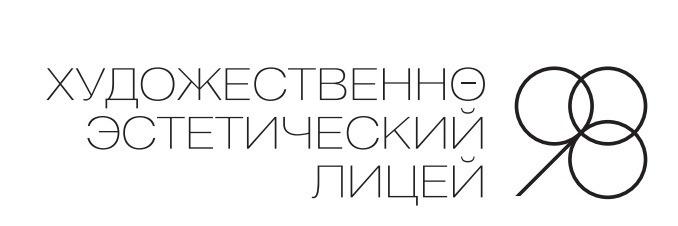 Информационная справка по итогам мониторинга реализации программы наставничества в МБОУ «ХЭЛ № 98»Мониторинг реализации программы наставничества в МБОУ «ХЭЛ № 98» проведен на основании следующих  документов:Указа Президента Российской Федерации от 27.06.2022 № 401 "О проведении в Российской Федерации Года педагога и наставника". Приказа Министерства образования и науки Удмуртской Республики «Об организации работы по мониторингу реализации Региональной целевой модели наставничества педагогических работников и обучающихся образовательных организаций Удмуртской Республики»;Приказа Управления образования Администрации города Ижевска «О проведении муниципального этапа мониторинга реализации Региональной  целевой модели наставничества  педагогических работников и обучающихся образовательных организаций города Ижевска в 2023 году»распоряжение Минпросвещения от 25.12.2019 № Р-145 «Об утверждении методологии (целевой модели) наставничества     обучающихся     для     организаций,     осуществляющих     образовательную     деятельность по общеобразовательным, дополнительным общеобразовательным и программам среднего профессионального образования, в том числе с применением лучших практик обмена опытом между обучающимися»;письмо Минпросвещения МОиН УР №01/01-34эд/7866 от 27.09.2023г. «О заполнении отчетных форм «Мониторинг целевой модели наставничества педагогических работников и обучающихся»,Положение о системе наставничества в МБОУ «ХЭЛ № 98»;Программа наставничества МБОУ «ХЭЛ № 98».Целью	мониторинга	является	получение	регулярной	достоверной	информации	о реализации	программы наставничества и определения степени эффективности Целевой модели наставничестваМониторинг программы наставничества состоит из двух этаповОценка качества процесса реализации программы наставничества.Оценка	мотивационно-личностного,	компетентностного,	профессионального	роста	участников, динамика образовательных результатов.Общие сведения.Внедрение целевой модели наставничества в лицее началось в целях достижения результатов федеральных и региональных проектов «Современная школа», «Успех каждого ребенка» национального проекта "Образование".Целью наставничества является максимально полное раскрытие потенциала личности наставляемого, необходимое для успешной личной и профессиональной самореализации, через создание условий для формирования эффективной системы поддержки, самоопределения и профессиональной ориентации обучающихся, а также оказание помощи молодым педагогическим работникам Лицея в их профессиональном становлении, приобретении профессиональных компетенций, необходимых для выполнения должностных обязанностей.В ходе внедрения программы наставничества предполагалось:- изучение эффективного использования форм наставничества как образовательной технологии в образовательной среде лицея;-развитие сети наставников в педагогическом сообществе;- распространение лучших наставнических практик;- помощь в адаптации и закреплении молодых специалистов на рабочих местах.В ходе реализации мероприятий программы Наставничества
поставлены следующие актуальные задачи:- улучшение показателей в образовательной, социокультурной, художественной  и других сферах деятельности;подготовка обучающегося к самостоятельной, осознанной и социально- продуктивной деятельности в современном мире, содействие его профессиональной ориентации;раскрытие личностного, творческого и профессионального потенциала обучающихся, поддержка формирования и реализации их индивидуальной образовательной траектории;обучение наставляемых эффективным формам и методам индивидуального развития и работы в коллективе;формирование у наставляемых способности самостоятельно преодолевать трудности, возникающие в образовательной, социокультурной и других сферах, а также при выполнении должностных обязанностей;ускорение процесса профессионального становления и развития педагогов, развитие их способности самостоятельно, качественно и ответственно выполнять возложенные функциональные обязанности, повышать свой профессиональный уровень;сокращение периода профессиональной и социальной адаптации педагогов при приеме на работу, закрепление педагогических кадров в Лицее и создание благоприятных условий для их профессионального и должностного развития;создание условий для эффективного обмена личностным, жизненным и профессиональным опытом для каждого субъекта образовательной и профессиональной деятельности, участвующих в наставнической деятельности;выработка у участников системы наставничества высоких профессиональных и моральных качеств, добросовестности, ответственности, дисциплинированности, инициативности, сознательного отношения к индивидуальному развитию;формирование открытого и эффективного сообщества вокруг Лицея, в котором выстроены доверительные и партнерские отношения между его участниками. Внедрение Целевой модели наставничества НАПРАВЛЕНО на решение следующих проблем обучающегося:легкая адаптация вновьпоступающих;низкая мотивация к учебе и саморазвитию; отсутствие осознанной позиции, необходимой для выбора образовательной траектории и будущей профессиональной реализации;невозможность качественной самореализации в рамках школьной программы;отсутствие условий для формирования активной гражданской позиции;низкая информированность о перспективах самостоятельного выбора векторов творческого развития, карьерных и иных возможностей;кризис идентификации, инфантильность, разрушение или низкий уровень сформированности ценностных и жизненных позиций и ориентиров; отсутствие условий для формирования метапредметных навыков и метакомпетенций;Участники наставничества. Наставляемый - обучающийся общеобразовательной организации в возрасте 13-18 лет, а также молодые педагоги.Наставник – участник программы наставничества, имеющий успешный опыт в достижении жизненного, личностного и профессионального результата, готовый и компетентный поделиться опытом и навыками.Функции наставника могут выполняться педагогом-психологом, учителем, классным руководителем, обучающимся, завучем.Наставники детей:выстраивают траекторию развития одарённого ребёнка;способствуют повышению уровня мотивации и творческой активности детей;побуждают к поиску уникальных решений;вдохновляют ребёнка на новое дело и участвуют в его реализации от планирования до воплощения идеи;осуществляют психолого-педагогическую поддержку;помогают легко влиться в детский коллектив, стать его частью.Реализация целевой модели наставничества.Для успешной реализации целевой модели наставничества, исходя из образовательных потребностей лицея в целевой модели наставничества рассматриваются три формы наставничества:«Ученик – ученик», «Учитель – учитель»,«Учитель -ученик».Каждая из этих форм имеет свою программу : Персонализированную программу «Ученик - Ученик»; Персонализированную программу «Учитель - Ученик»; Персонализированную программу «Учитель - Учитель»          На октябрь 2023 года в МБОУ «ХЭЛ № 98» работает 20 педагогов.В настоящее время в МБОУ «ХЭЛ № 98» работают следующие молодые специалисты  в возрасте до 35 лет:- Антюганова Александра Сергеевна, учитель гобелена (стаж более 3х лет. Но в сентябре вышла из отпуска по уходу за ребенком;- Загребина Екатерина Вячеславовна, учитель керамики (стаж до 3 лет);- Епишева Ольга Сергеевна. Учитель английского языка (стаж более 5 лет);- Кулько Ксения Андреевна. Учитель литературы, работает по совместительству (работник УДГУ, аспирант). Поэтому было приято создать следующие наставляемые пары: В программе Наставничества в МБОУ «ХЭЛ № 98» в роли наставляемых принимает участие 6 педагогов (за исключением молодых        специалистов), что составляет 30% коллектива:Форма «Учитель –ученик»	Липина Лариса Ивановна также является работником УДГУ и наставником молодого специалиста Загребиной Е. В.. 	Касимова Г. С. И Габитова И. И. – работники СЮТ с большим стажем, являются наставниками учителя Антюгановой А. С.  И ученика 8 класса Баранова Елисея. 	По программе «Ученик – ученик» наметились следующие пары: Форма «Ученик –ученик»Казанцева Варвара учится на «Отлично». имеет авторитет среди детей, согласна поддержать и прийти на помощь неадаптированным обучающимся, Занимается волонтерством. Короткова Карина учится хорошо, дружит с Кулевой Еленой, которая по причине слабого здоровья часто пропускает занятия в лицее. Иванова Варвара, учится на «отлично», занимается волонтерством, готова прийти на помощь новенькому мальчику из смешанного коллектива, у которого возникают проблемы по некоторым предметам в учебе и адаптации в коллективе, т. к. является единственным мальчиком в классе. Этап 1. Оценка качества процесса реализации программы наставничестваПрограмма наставничества реализуется в МБОУ «ХЭЛ № 98» с декабря 2021 года. .      Мониторинг осуществляется за календарный год.  качество программы наставничества, эффективность и полезность программы как инструмента повышения социального и профессионального благополучия в МБОУ «ХЭЛ № 98»;соответствие условий реализации программы требованиям Целевой модели, современным подходам и технологиям.Но надо отметить, что в лицее нет еще наставников из АОУ ДПО УР ИРО, но имеются наставники из других организаций. Например из Станций юного техника Устиновского района ( учитель росписи. учитель батика). Также лицей тесно сотрудничает с УДГУ и преподаватели университета всегда готовы откликнутся и помочь в решении затруднительных вопросов. У МБОУ «ХЭЛ № 98» заключен договор с музеем изобразительных искусств о взаимном сотрудничестве. Но наставников из числа работников музея оттуда нет.  Для оценки качества, эффективности и полезности программы на основе анкетирования участников программы за прошедший год   в          роведен SWOT-анализ реализуемой программы наставничества.В рамках SWOT-анализа были изучены внешние и внутренние факторы, выделены сильные и слабые стороны  программы наставничестваРезультаты анализа приведены в таблице 1.Таблица 1. Сильные и слабые стороны программы наставничестваБыли проанализированы возможности программы и угрозы ее реализации. Результаты представлены в таблице 2.Таблица 2. Возможности программы и угрозы ее реализацииВ ходе мониторинга была проанализирована эффективность внедрения программы наставничества в МБОУ «ХЭЛ № 98»  и на текущей период. Результаты представлены в таблице3 .Таблица 3Результат. Видна положительная динамика и проявление интереса к программе наставничества, как со стороны педагогов, так и обучающихся.  Особенно  изменились пары в форме «Учитель –ученик», что объясняется спецификой лицея, где вместе работает мастер и подмастерье.Также ученик, который являлся в том году наставляемым  взял под своё руководство  обучающегося 7 класса, чтобы помочь адаптироваться  ему как обучающемуся из  младшего классу лицея.В прошедшем учебном году подтвердились позитивные ожидания о наставничестве у всех участников, что вызвало интерес к программе наставничества и увеличение количества пар и групп. На октябрь 2023 года все участники программы также положительно отзываются о наставничестве, планируют продолжение своего участия. В ходе проведения анкеты было выяснено, что все участники ощущают себя комфортно, создаётся ощущение безопасности общения у  всех наставляемых.Таблица 4. Определение эффективности программы наставничества на октябрь 2023 годаДля всех участников программы  наставничества была предложена анкета, где было выявлено следующее:15–18 баллов – оптимальный уровень;9–14 баллов – допустимый уровень;0–8 баллов – недопустимый уровень.Эффективность программы наставничества – 17 баллов, оптимальный уровень. По итогам данного этапа мониторинга можно сделать следующие выводы:качество программы наставничества, эффективность и полезность программы как инструмента повышения социального и профессионального благополучия в МБОУ «ХЭЛ № 98» на высоком уровне;условия	реализации	программы	соответствуют	требованиям	Целевой модели,	современным	подходам и технологиям.Выводы по итогам мониторинга:Программа наставничества МБОУ «ХЭЛ № 98» является эффективной, условия реализации программы соответствуют требованиям Целевой модели, современным подходам и технологиям, благодаря чему достигается  положительная динамика образовательных результатов обучающихся из числа наставляемых , легкая адаптация вновь пришедших учеников и профессиональный рост участников программы. Педагоги  и обучающиеся лицея планируют работать в данной программе. Не исключено, что появятся новые пары в форме «Учитель-ученик», потому что данная форма – самая удобная и востребованная в лицее, удовлетворяет потребности всех сторон, дает высокий результат деятельности сторон.НаставникНаставляемыйКасимова Галина Станиславовна, учитель батикаАнтюганова Александра Сергеевна,учитель гобеленаЛипина Лариса Ивановна, учитель ОДНРКЗагребина Екатерина Николаевна, учитель керамикиКасимова Галина Станиславовна, учитель батикаАнтюганова Александра Сергеевна,учитель гобеленаЛипина Лариса Ивановна, учитель ОДНРКЗагребина Екатерина Николаевна, учитель керамикиНаставникНаставляемыйЯковлева Любовь Александровна, учитель истории и обществознанияЧирков Михаил Алексеевич, 10 классГабитова Ирина Ивановна,педагог росписи по деревуБаранов Елисей Алексеевич, 8 классКасимова Галина Станиславовна,учитель батикаБояринова Марья Олеговна, 10 классКунгурова Светлана Матвеевна, учитель композицииАминова Амина Ильхановна, 11 классНаставникНаставляемыйКазанцева Варвара, ученица 9 классБереснева Елизавета, 9 классКороткова Карина, 9 классКулева Елена, 9 классИванова Варвара, 10  классКоробейников Глеб, 7 классФорма наставничеств аСильные стороныСлабые стороныФорма ученик-ученикФорма ученик-ученикФорма ученик-ученикУченик – ученик- Легкая адаптация вновь пришедших обучающихся.- Самоорганизация обучающихся в учёбе, выборе цели и способах их достижения.Нет системы обучения наставников из числа обучающихся.Отсутствует регулярная обратная связь наставников с куратором.Форма учитель – учительФорма учитель – учительФорма учитель – учительУчитель – учитель- Программа наставничества способствовала профессиональному росту и становлению педагогических компетентностей молодого педагога;-Желание	овладеть	профессиональными компетентностями молодыми педагогами;0−Значительная доля участников, которым понравилось участие в Программе, и которые готовы продолжить работу в Программе;−Участники Программы видят свое профессиональное развитие в данной ОО в течение следующих 5 лет;−У участников Программы появилось желание более активно участвовать в культурной жизни ОО;−У участников Программы появилось желание и/или силы реализовывать собственные профессиональные работы: статьи, исследованияНаставляемые после общения с наставником отмечают прилив уверенности в собственных силах для развития личного, творческого и педагогического потенциала;Эффективная система мотивации участников Программы;Достаточность и понятность обучения наставников;Высокие достижения педагогов ОО, которые можно использовать в Программе наставничества;−Высокая	перегрузка	педагогов- наставников.−Дефицит	педагогов,	готовых	и способных быть наставниками.−«Старение»	педагогического	коллектива лицея;Форма «Учитель-ученик»Форма «Учитель-ученик»Форма «Учитель-ученик»Учитель-ученик - Улучшение качества работы обучающихся, подготовка сильных проектов, художественных работ; -Результативность участия в конкурсах, олимпиадах разного уровня;- Улучшения результатов успеваемости наставляемых.- Несогласованность по времени реализации программы;- Большая загруженность как навтавников, так и наставляемых;- Проблемы в расписании и планировании работы наставника и наставляемого.- Непонимание педагогов о необходимости участия в программе.Форма наставничеств аВозможностиУгрозыФорма ученик-ученикФорма ученик-ученикФорма ученик-ученикУченик – ученик- Легкая адаптация вновь пришедших обучающихся;- Прилежание в выполнении ученических обязанностей.-Профессиональное самоопределение наставников.-Получение опыта наставнической деятельности.- У наставляемых не всегда может пройти адаптация в легкой форме; - Появление конфликтов внутри классного коллектива.Форма учитель - учительФорма учитель - учительФорма учитель - учительУчитель – учитель−Наличие бесплатных и малобюджетных программ повышения квалификации педагогов;−Наличие предложений от ИТ-платформ для осуществления дистанционного обучения педагогов;−Акцентирование внимание государства и общества на вопросы наставничества;−Обучение молодых педагогов квалифицированными  специалистами лицея.- Выход из реализации программы отдельных наставляемых в силу индивидуальных особенностей.Рост конкуренции между ОО за квалифицированные педагогические кадры.Отсутствие финансирования проекта внедрения	Целевой	модели наставничества, следовательно поиск ресурсов лицея для оплаты работы наставников.Форма учитель-ученикФорма учитель-ученикФорма учитель-ученикУчитель-ученик- Возможность улучшения качественных показателей лицея в районе и в городе;- Разные формы работы с наставляемыми, в т.ч. групповая работа. - Система взаимодействия всех участников проекта.- Расхождение точек зрения наставника и наставляемого, возникновение непонимания.- большая загруженность педагогов и обучающихся лицея;Форма наставничества2022-2023  учебный годНа октябрь 2023 годаАнализУчитель- Учитель1 пара2 параУвеличилось количество пар Ученик –ученик 2 парыУченик –наставник – класс,3 парыУвеличение количества пар.Учитель – ученик4 пары 4 парыколичество пар осталось прежним, но поменялись цели КритерииПоказателиПроявлениеПроявлениеПроявлениеКритерииПоказателиПроявляется       в полной мере,2 баллаЧастично проявляется,1 баллНе проявляется, 0 балловОценка программыСоответствиенаставнической	деятельности*наставничества в организациицели	и задачам,	по которым она осуществляетсянаставничества в организацииОценка соответствия организации наставнической деятельности принципам, заложенным в программе*наставничества в организацииСоответствиенаставнической деятельности современным	подходам и технологиям*наставничества в организацииНаличие комфортного психологического       климата в организации*наставничества в организацииЛогичностьдеятельности наставника, понимание	им ситуации наставляемого и правильность выбора		основного направления взаимодействия*Определение эффективностиучастниковнаставническойСтепеньудовлетворенности	всех участников наставнической деятельности*деятельности в организацииУровеньудовлетворенности партнеров от взаимодействияв наставнической деятельности*Изменения         в личностинаставляемогоАктивностьи заинтересованностьв участии в мероприятиях, связанных с наставнической деятельностью*Изменения         в личностинаставляемогоСтепень применения наставляемыми полученных от наставника знаний, умений и опыта в профессиональных (учебных,	жизненных)ситуациях,	активная гражданская позиция*